Н А К А З02.10.2020									№ 181Про  призначення відповідальних чергових  по школіВідповідно до ст.73 КЗпП України та з метою раціонального використання робочого часу, оперативного вирішення питань, пов’язаних з належним функціонуванням закладу освіти, координації його роботи, забезпечення збереження майна, дотримання протипожежної безпеки у  святковий день 14 жовтня 2020 року, згідно наказу Управління освіти Основ’янського району від 02.10.20209 №173 «Про призначення відповідальних чергових по Управлінню освіти» НАКАЗУЮ:Призначити відповідальними черговими по школі:Відповідальність за збереження приміщень та матеріальних цінностей у школі покласти на відповідальних чергових.Відповідальним черговим забезпечити цілодобове чергування по школі та щоденно звітувати про стан справ у закладі черговому адміністратору. У разі виникнення нештатної ситуації доповісти негайно.14 жовтня 2020 року4. Завідувачу господарством Кошик Г.І.:4.1. Довести цей наказ до всіх відповідальних чергових та чергових адміністраторів школи.4.2.Провести необхідні заходи щодо охорони приміщень та збереження матеріальних цінностей, передбачити дотримання протипожежних норм по школі.4.3.Графік чергування працівників надати до Управління освіти. 						До 12.10.20205. Роботу у вихідний день працівникам школи компенсувати наданням їм іншого вихідного дня згідно з  законодавством України.6. Контроль за виконанням наказу  залишаю за собою.Директор школи						Є.В. ГонськийЗ наказом ознайомлені:Педун Є.М.Третяк В.Г.Кошик Г.І.Фурман Н.В. ХАРКІВСЬКА ЗАГАЛЬНООСВІТНЯ ШКОЛА І-ІІІ СТУПЕНІВ №41 ХАРКІВСЬКОЇ МІСЬКОЇ РАДИ ХАРКІВСЬКОЇ ОБЛАСТІ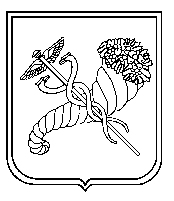 № з/пЧерговий адміністраторДата Телефон Відповідальний черговийЧас 1Гонський Євгеній Володимирович14.10.20200505856714Третяк В.Г.Педун Є.М.00:00 –07:0007:00 – 00:00